      Уважаемые студенты! Свои работы по истории (результаты выполненных заданий) вы можете направлять для проверки и выставления оценок по Интернету в сообщениях ВКонтакте или по электронной почте. См. информацию об адресах ниже.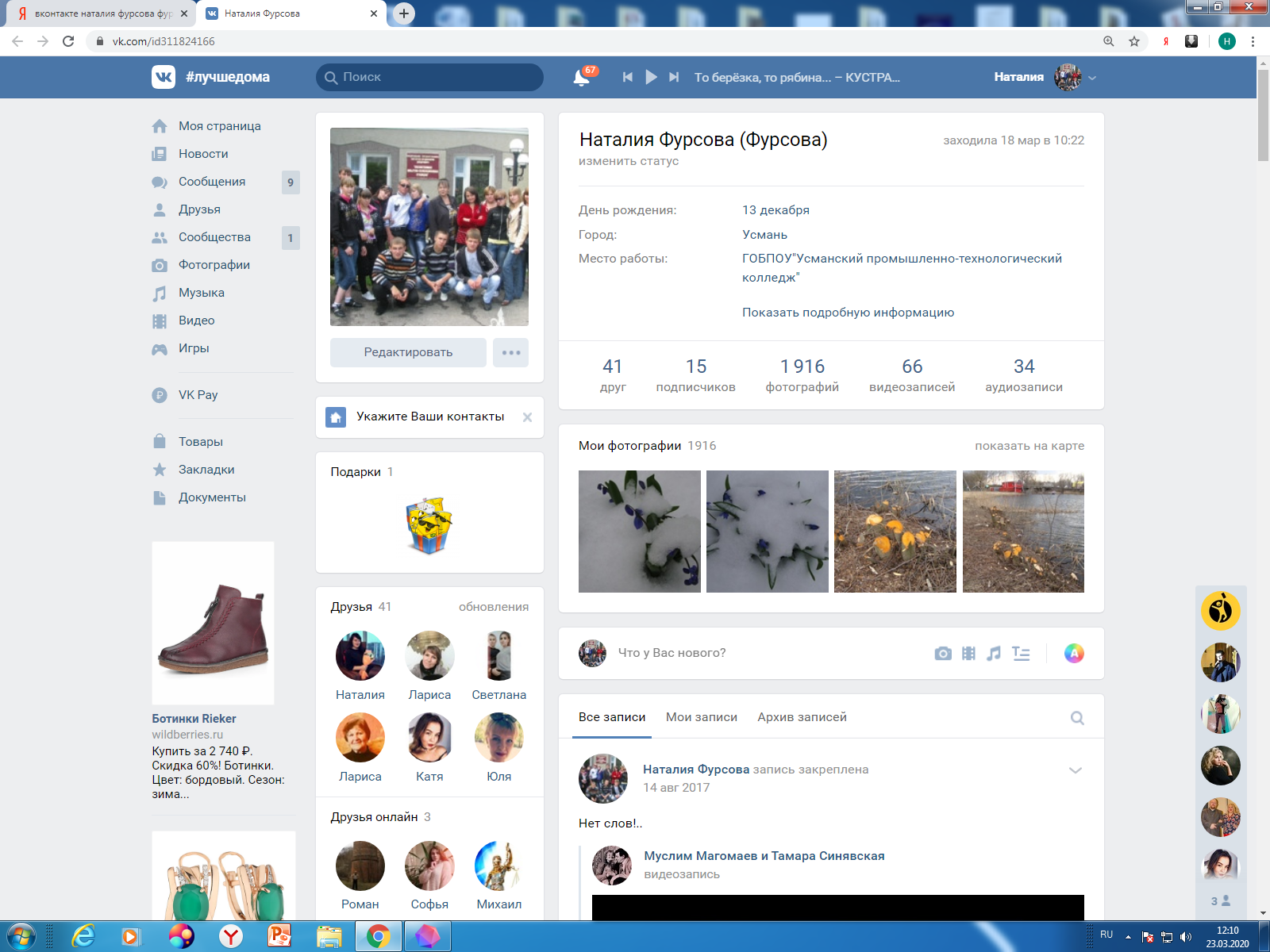 Электронная почта:Наталия Фурсоваfursowa.natalia2018@yandex.ru  Желаю всем крепкого здоровья и успехов в дистанционном обучении!Наталия Максимовна.